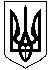 УКРАЇНАОЛЕКСАНДРІЙСЬКОЇ РАЙОННОЇ ДЕРЖАВНОЇ АДМІНІСТРАЦІЇКІРОВОГРАДСЬКОЇ ОБЛАСТІВІДДІЛ ОСВІТИНАКАЗвід 14.12.2015 р.			                                                                      №  385м. ОлександріяПро затвердження заходів щодо проведення у 2016 роціРоку англійської мови 	На виконання Указу Президента України від 16 листопада 2015 року 
№ 641/2015 «Про оголошення 2016 року Роком англійської мови в Україні» та з метою  популяризації та активізації вивчення англійської мови  в закладах освіти районуНАКАЗУЮ: 1.Затвердити заходи, спрямовані на  популяризацію та активізацію вивчення англійської мови  у 2016 році (далі Заходи) (додаток 1). Директорам загальноосвітніх навчальних закладів:2.1. Розробити і затвердити відповідні заходи до 28 грудня 2015 року та  забезпечити їх виконання.2.2. Інформувати відділ освіти Олександрійської райдержадміністрації про хід виконання Заходів щоквартально до 20 числа.3. Методисту методичного кабінету (Максименко  Т.І.) щоквартально до  25 числа забезпечити підготовку узагальненої інформації про хід виконання Заходів. 4. Контроль за виконанням даного наказу покласти на завідувача методичного кабінету Мартюшину Т.ГНачальник відділу освіти                                            		 О.ПолтавецьДодаток до наказу відділу освітиОлександрійської районної державної адміністрації від 14.12.2015 р.№ 385                                                        Заходи Олександрійського району, спрямовані на популяризацію та активізацію вивчення англійської мови1. Розглянути на колегії відділу освіти, нарадах директорів:    - 2016 рік – Рік англійської мови                                                                                             25.12.2015    - Про навчально-методичне забезпечення комунікативного підходу до       вивчення англійської мови  у школах району                                                                                  березень 2016    - Про підсумки роботи літніх мовно-профільних таборів                                                                                            червень 2016     - Про підсумки проведення Року англійської мови  в закладах освіти       району                                                                                            грудень 20162. Запровадити вивчення англійської мови як другої іноземної у     Недогарському НВК                                                                  			Відділ освіти,  адміністрація НВК                                                                                           вересень3. Розширити мережу гуртків по вивченню англійської мови у школах району                                                                             		ЦДЮТ, Новопразький БДЮТ                                                                                                                    вересень4. Активізувати участь загальноосвітніх закладів району у навчальній     програмі Європейського Союзу “E-Twinning Plus”
                                                                                           Адміністрації шкіл                                                                                            Протягом року  
6. Розширити мережу літніх мовно-профільних таборів                                                        				Адміністрації шкіл                                                       				Травень-червень 20167. Залучити волонтерів Корпусу Миру до роботи у школах району                                                                                      	Адміністрації шкіл 
                                                                                      	Протягом року8. Забезпечити кабінети англійської мови у кожній школі комп’ютерами,    аудіо-,відеоматеріалами                                                                                        	Адміністрації шкіл 
                                                                                         	Протягом року  9.Забезпечити :     -  проходження курсів та семінарів з підвищення кваліфікації вчителів англійської мови згідно з планом роботи комунального  закладу КОІППО                                                                                             Чабан О.М.;                                                                                             директори шкіл 
                                                                                            Протягом 2016 року- підготовку та участь учнів у Всеукраїнській олімпіаді з англійської мови                                                                                   	 жовтень-грудень 2016р. - участь навчальних закладів у  Всеукраїнському конкурсі з англійської мови  «Гринвіч».                                                                                          жовтень-листопад 2016р.- участь учнів загальноосвітніх навчальних закладів у міжнародній програмі з пошуку майбутніх лідерів “FLEX”;                                                                                           вересень 2016- у Всеукраїнському конкурсі з ораторського мистецтва;
                                                                                      жовтень 2015 – лютий 2016- у  творчому конкурсі видавництва MM Publications  «Моя Батьківщина:місце, де я живу/місце, яке я люблю»                                                                                      жовтень 2015 – січень 201610. Проведення конкурсу «Учитель року - 2016» у номінації «Учитель англійської мови»                                                                               грудень 2015 - січень 2016 року11. Презентація досвіду роботи вчителя англійської мови Користівської ЗШ      І-ІІІ ступенів Правої Р.О. «Використання інноваційних технологій на       уроках англійської мови»                                                                                              лютий 2016 12. Майстер- клас вчителя англійської мови Головківського НВК Куруп Т.Г.      «Практично-діяльнісні технології формування комунікативної         компетентності учнів початкових класів»                                                                                              квітень 201613. Круглий стіл: Шляхи підвищення мовної активності учнів на уроках       англійської мови                                                                                              жовтень 201614 Науково- практична конференція «Що дав нам Рік англійської мови»                                                                                               грудень 201615. Продовжити роботу клубів англійської мови:    - організувати проектні дослідження з подальшою участю у конкурсі-      захисті  науково-дослідницьких робіт, зокрема      * з історії перекладів «Заповіту» Т.Шевченка – січень 2016;      * Леся Українка та англійська література – лютий 2016;      * складання казок англійською мовою – протягом року    -провести тиждень англійської мови «Шекспіріана»
                                                                                               20.04.-26.04.2016    - святкуємо День святого Валентина                                                                                              11.02.-15.02.2016    -Великдень. Традиції в Англії та Україні                                                                                              27.04.-29.04.201616.Чемпіонат «Інтелектуальна ліга» - Around The English – Speaking World”                                                                                               лютий 201617.Конкурс рекламних буклетів для іноземних туристів «Моя     Олександрійщина»                                                                                               травень 201618. Районний конкурс “ Miss English”( 9-11 класи)                                                                                               жовтень 201619. Виставка творчих робіт учнів “Wonders Of Great Britain”                                                                                               листопад 2016 20. Конкурс шкільних газет «Рік англійської мови у моїй школі»                                                                                               грудень 2016                      21. Організувати  вивчення англійської мови  батьками учнів1-2 класів                                                                                               протягом 2016 року22. Поповнити фонди шкільних бібліотек англомовними виданнями                                                                                                Адміністрації шкіл 
                                                                                              Протягом року23. Провести тематичні книжкові виставки-поради «Вчи мову – виходь у       світ»                                                                                            січень-березень 2016 р.